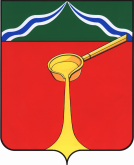 Калужская областьАдминистрация муниципального района«Город Людиново и Людиновский район»П О С Т А Н О В Л Е Н И Еот  02.12.2019				                                                       №  1612О внесении изменении в постановлениеадминистрации муниципального районаот 27 марта 2017г.  № 432  «Об утверждении положения о порядке оказания платных услуг муниципальным бюджетным учреждением «Детско-юношеская спортивная школа»	В соответствии с Федеральным законом от 06.10.2003 №131 – ФЗ «Об общих принципах организации местного самоуправления в российской Федерации», Уставом муниципального района «Город Людиново и Людиновский район», администрация муниципального района «Город Людиново и Людиновский район»	ПОСТАНОВЛЯЕТ:1. Внести в постановление администрации муниципального района от 27 марта 2017г.  №432  «Об утверждении положения о порядке оказания платных услуг муниципальным бюджетным учреждением «Детско-юношеская спортивная школа»  следующие изменения:1.1.По тексту постановления и в приложении к нему заменить слова: «муниципальное бюджетное учреждением «Детско-юношеская спортивная школа» на «муниципальное казенное  учреждение «Спортивная школа «Спорт».1.2.В приложении №1 дефис1 абзаца 3 пункта 4.4 изложить в редакции: «- дети до 5».2. Контроль за исполнением настоящего постановления возложить на заместителя главы администрации муниципального района «Город Людиново и Людиновский район»  Т.А. Давыдову.	3. Настоящее постановление вступает в силу с момента его подписания.Глава администрации муниципального района                                                                                      Д.М. Аганичев